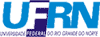 UNIVERSIDADE FEDERAL DO RIO GRANDE DO NORTEPRÓ REITORIA DE PÓS GRADUAÇÃOCENTRO DE CIÊNCIAS DA SAÚDEDEPARTAMENTO DE EDUCAÇÃO FÍSICAPROGRAMA DE PÓS GRADUAÇÃO EM EDUCAÇÃO FÍSICAAPROVADOS POR LINHA DE PESQUISARESULTADO FINALLINHA DE PESQUISA: ESTUDOS SÓCIOFILOSÓFICOS DO CORPO E DO MOVIMENTO HUMANONão foram aprovados candidatosLINHA DE PESQUISA: ESTUDOS PEDAGÓGICOS DO CORPO E DO MOVIMENTO HUMANOUNIVERSIDADE FEDERAL DO RIO GRANDE DO NORTEPRÓ REITORIA DE PÓS GRADUAÇÃOCENTRO DE CIÊNCIAS DA SAÚDEDEPARTAMENTO DE EDUCAÇÃO FÍSICAPROGRAMA DE PÓS GRADUAÇÃO EM EDUCAÇÃO FÍSICAAPROVADOS POR LINHA DE PESQUISARESULTADO FINALLINHA DE PESQUISA: AVALIAÇÃO DO DESEMPENHO HUMANOUNIVERSIDADE FEDERAL DO RIO GRANDE DO NORTEPRÓ REITORIA DE PÓS GRADUAÇÃOCENTRO DE CIÊNCIAS DA SAÚDEDEPARTAMENTO DE EDUCAÇÃO FÍSICAPROGRAMA DE PÓS GRADUAÇÃO EM EDUCAÇÃO FÍSICAAPROVADOS POR LINHA DE PESQUISARESULTADO FINALLINHA DE PESQUISA: AVALIAÇÃO E PRESCRIÇÃO NA ATIVIDADE FÍSICA E SAÚDENatal, 22 de outubro de 2014COMISSÃO DE SELEÇÃOProf. Dr. Jonatas de França BarrosProf. Dr. Eduardo Caldas CostaProfa. Dra. Rosie Marie Nascimento de MedeirosProf. Dr. José Pereira de MeloProf. Dr. Hassan Mohamed ElsangedyNOME DO CANDIDATOPROVA ESCRITAPROJETOCURRÍCULOTOTALMARYANA PRYSCILLA SILVA DE MORAIS8,008,7510,08,62JOSÉ RIBAMAR FERREIRA JÚNIOR7,307,502,766,45RAFAEL DE GOIS TINOCO7,307,501,106,12NOME DO CANDIDATOPROVA ESCRITAPROJETOCURRÍCULOTOTALCARLOS ALBERTO DE CASTRO BARRETO7,009,0010,08,20JONATAS CARDOSO DA SILVEIRA8,508,006,507,95JULIO CESAR BARBOSA DE LIMA PINTO7,857,008,677,76THAISYS BLANC DOS SANTOS SIMÕES7,257,008,347,40DIEGO RAFAEL DE OLIVEIRA ALEXANDRE7,009,004,347,07RENATA POLIANE NACER DE CARVALHO DANTAS7,258,002,836,60NOME DO CANDIDATOPROVA ESCRITAPROJETOCURRÍCULOTOTALALTIERES ELIAS DE SOUSA JÚNIOR9,409,0010,09,40PAULO HENRIQUE MEDEIROS DA SILVA8,109,008,168,39INGRID BEZERRA BARBOSA COSTA8,809,005,448,19RICARDO ANDRÉ GOMES DA SILVA7,408,008,647,82MARCUS FELIPE SOARES BEZERRA8,807,001,846,86MARÍLIA RODRIGUES DA SILVA7,008,002,866,47DANIEL COSTA DE SOUZA8,007,000,686,23VICTOR OLIVEIRA A DOS SANTOS7,407,001,776,15ROMERITO SÓSTENES CANUTO DE OLIVEIRA7,007,002,456,09VICTOR ARAÚJO FERREIRA MATOS7,007,001,75,94GILMARA GOMES DE ASSIS7,007,000,685,74JULIANY DE SOUZA ARAUJO7,007,000,685,73